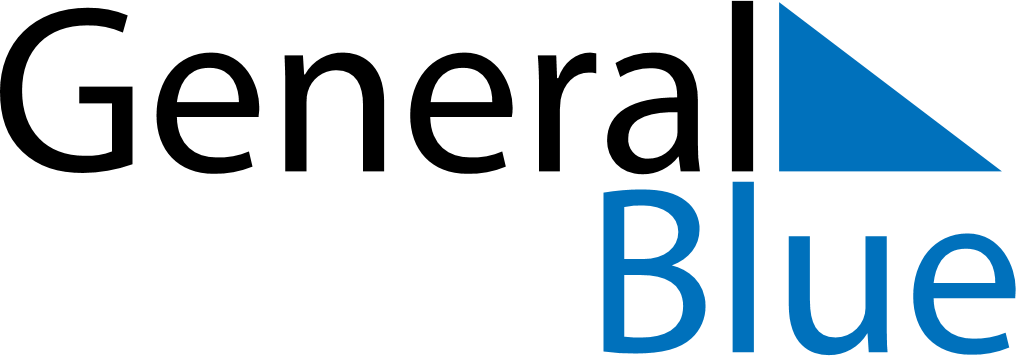 Q1 of 2020Antigua and BarbudaQ1 of 2020Antigua and BarbudaQ1 of 2020Antigua and BarbudaQ1 of 2020Antigua and BarbudaQ1 of 2020Antigua and BarbudaQ1 of 2020Antigua and BarbudaQ1 of 2020Antigua and BarbudaJanuary 2020January 2020January 2020January 2020January 2020January 2020January 2020January 2020January 2020MondayTuesdayTuesdayWednesdayThursdayFridaySaturdaySunday123456778910111213141415161718192021212223242526272828293031February 2020February 2020February 2020February 2020February 2020February 2020February 2020February 2020February 2020MondayTuesdayTuesdayWednesdayThursdayFridaySaturdaySunday12344567891011111213141516171818192021222324252526272829March 2020March 2020March 2020March 2020March 2020March 2020March 2020March 2020March 2020MondayTuesdayTuesdayWednesdayThursdayFridaySaturdaySunday12334567891010111213141516171718192021222324242526272829303131Jan 1: New Year’s Day